«Оформление группы к проведению утренника приуроченного
 к Международному Женскому Дню 8 марта»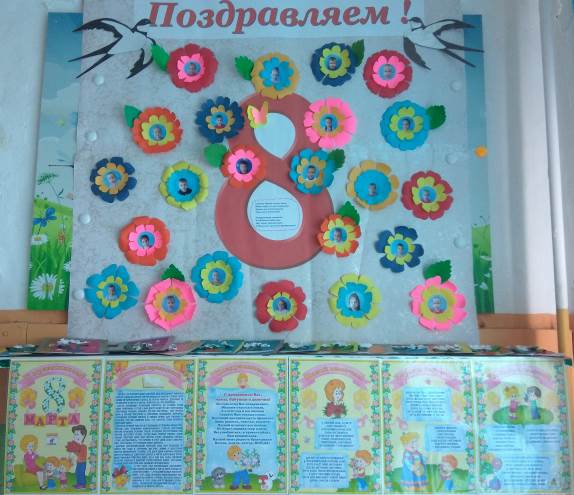 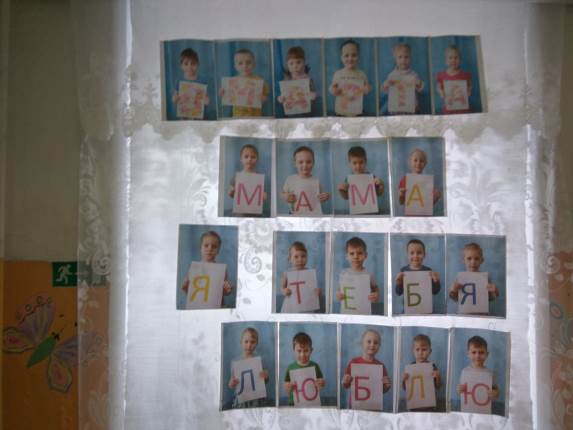 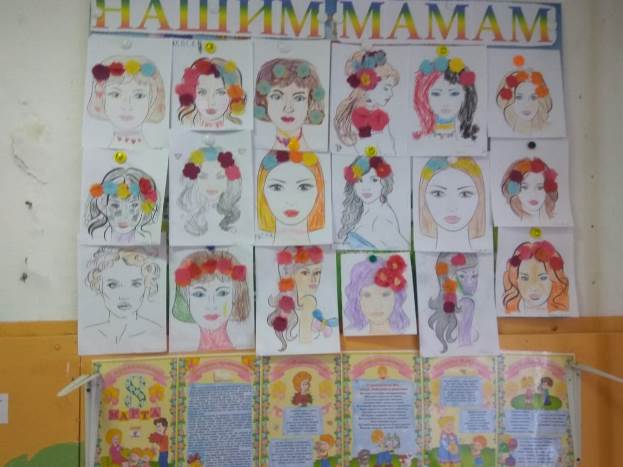 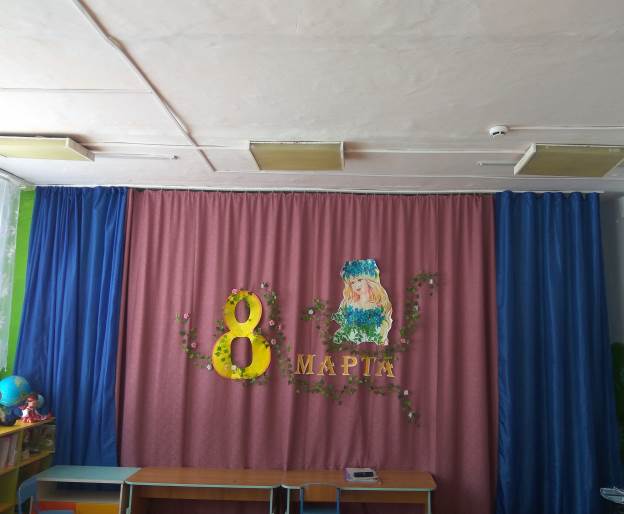 